Facultatea de STOMATOLOGIE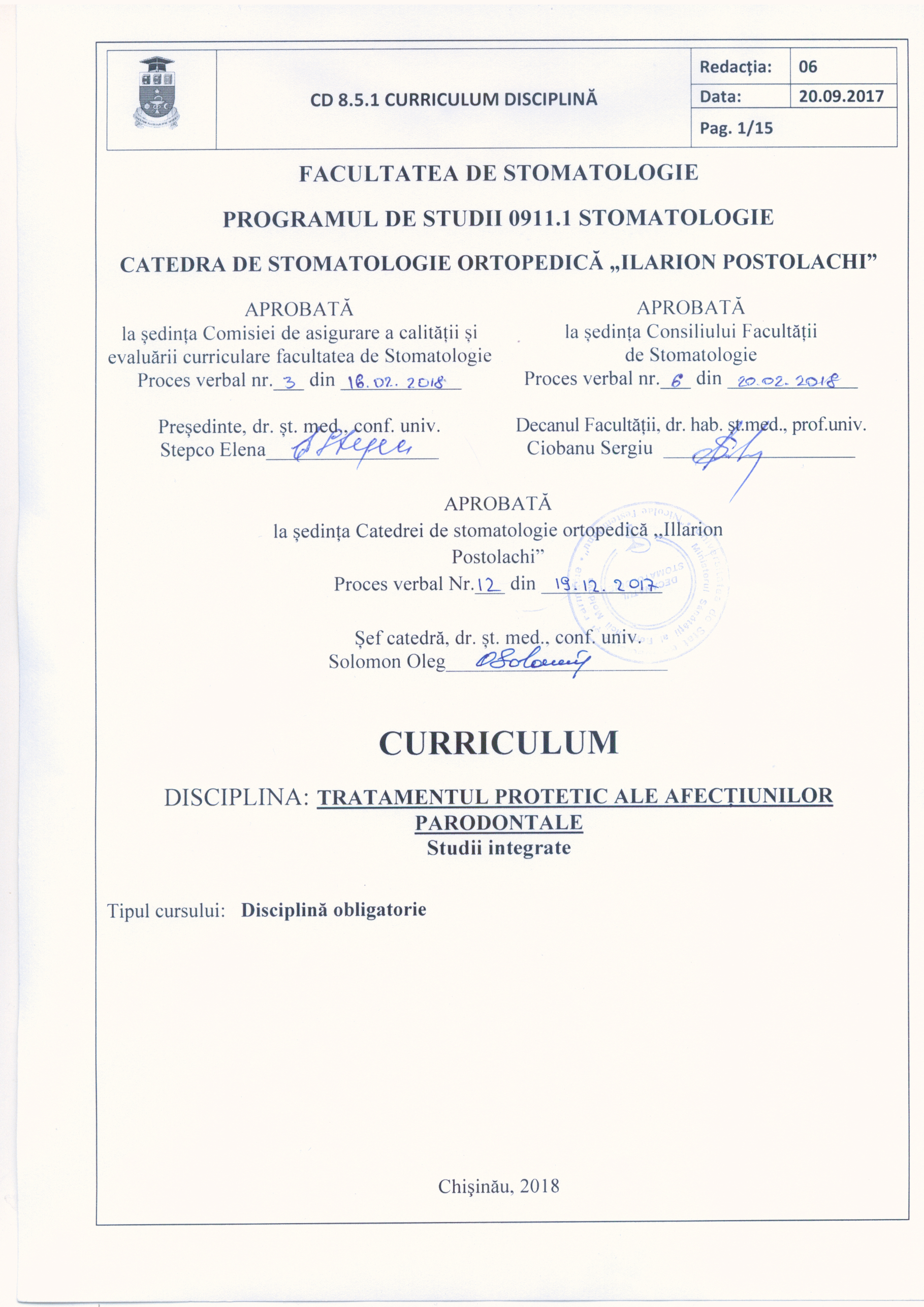 Programul de studii 0911.1 STOMATOLOGIECATEDRA de STOMATOLOGIE ORTOPEDICĂ „Ilarion POSTOLACHI” CURRICULUM DISCIPLINA: TRATAMENTUL PROTETIC ALE AFECȚIUNILOR  PARODONTALEStudii integrateTipul cursului:   Disciplină obligatorie Chişinău, 2018PRELIMINARII     Stomatologia ortopedică prezintă o disciplina fundamentală a stomatologiei moderne,care dupa finisare studiilor  este materializată în profesia de medic stomatolog-protetician. Prin urmare la etapa de instruire universitatră ea va permite viitorului specialist sa insușiasacă principiile organizării și acordării asistenței stomatologice protetice populației. Să utilizeze in activitatea clinică a metodelor noi de diagnostic, de utilizare a biomaterialelor, tehnologiilor contemporane de tratament protetic si formăriii concepțiilor de profelaxie a afecțiunilor stomatologice.             Scopul disciplinei - pregătirea teoretico – practică a medicilor stomatologi, capabili să activeze cu succes la reabilitarea pacienţilor cu afecţiuni stomatologice. În aşa mod, studierea stomatologiei ortopedice este o obiectivitate necesară, deoarece medicul protetician, indiferent de postul pe care îl ocupă, va întîlni diverse afecţiuni ale sistemului stomatognat, terapia cărora poate fi efectuată numai prin intervenţiile ortopedo – protetice. Totodată diverse afecţiuni stomatologice necesită o terapie complexă, în cadrul căreia intervenţiile ortopedo – protetice ocupă un loc hotărîtor (afecţiuni ale parodontului, articulaţiei temporo – mandibulare, etc.).	Prin urmare, scopul disciplinei reiese din caracteristica de calificare a medicului stomatolog şi    necesită o pregătire amplă a viitorului specialist, ceea ce va da posibilitatea să activeze profesional la nivel contemporan.Limba de predare:  Româna, Engleză;Beneficiari: studenții anului V Facultatea de Stomatologie.ADMINISTRAREA DISCIPLINEI Obiectivele de formare în cadrul disciplinei La nivel de cunoaştere şi înţelegere: cunoştinţe profunde la organizarea asistenţei stomatologice ortopedice;problemele etici medicale şi deontologici;terminologia profesională;metodele de profilaxie a maladiilor parodontale;cunoştinţe despre etiologia şi evoluţia maladiilor parodontale;La nivel de aplicare: metodele de examenare şi investigaţii a bolnavilor în clica de stomatologie ortopedică;materialele moderne utilizate în protetica dentară;metodele de tratament protetic ale afecțiunilor  parodontale;tehnici de acordare a asistenţei de urgenţă;examenul clinic al bolnavilor în clica de stomatologie ortopedică;analiza datelor examenului paraclinic;aprecierea indicaţiilor către tratamentul protetic;întocmirea planului de tratament;metode clasice și contemporane de tratament protetic.realizarea etapelor clinice de tratament cu proteze dentare mobilizabile;La nivel de integrare: să determine ordinea intervențiilor în stomatologia ortopedică;să posede abilități de implimentare și integrare a cunoștințelor din domeniul stomatologiei; să posede abilități de implementare și integrare a cunoștințelor din domeniul altor disciplini medicale ce se integrează cu stomatologia (medicina internă, dermatologia, neurologia, morfopatologia, fiziopatologia, histologia);să fie apt de a evalua și autoevalua obiectiv cunoștințele în domeniul stomatologiei ortopedice;să fie apt de a asimila și a implimenta în practica cotidiană a noilor realizări în domeniu stomatologiei ortopedice Condiţionări şi exigenţe prealabile Conţinutul disciplinei reiese din scopul ei şi urmăreşte studierea profundă a celor două sarcini globale: biologică şi tehnică. Realizarea acestora prevede şi conţinutul prezentat în două compartimente: 1) partea generală (propedeutica); 2) partea specială (clinica).Partea generală include următoarele capitole:Morfologia funcţională a sistemului stomatognat.Biomaterialele.Semiologia afecţiunilor ortopedice ale sistemului stomatognat.Odonto – tehnica.Partea specială include studiul patologiilor sistemului stomatognat: etiologie, patogenie, tabloul clinic, diagnosticul, metode de tratament ortopedo–protetic şi profilaxie.TEMATICA  ŞI REPARTIZAREA ORIENTATIVĂ A ORELOR OBIECTIVE DE REFERINŢĂ ŞI UNITĂŢI DE CONŢINUTCOMPETENŢE PROFESIONALE (SPECIFICE (CS) ȘI TRANSVERSALE (CT)) ŞI FINALITĂŢI DE STUDIUCompetențe profesionale (specifice) (CS)CP 1. Identificarea și utilizarea conceptelor, principiilor și teoriilor în activități profesionale. CP 2. Cunoașterea temeinică, înțelegerea și operarea cu cunoștințele teoretice și metodele practice de bază.CP 3. Cunoașterea temeinică și aplicarea în practică a cunoștințelor în relația cu pacientul ținând cont de vârsta și caracterul persoanei, specificul patologiei si experiențele pacientului cu medicii, în vederea asigurării complianței protetice.CP 4: Completarea fișelor medicale ale pacienților, efectuarea examenului clinic și elaborarea indicațiilor către tipul examenului paraclinic după caz cu argumentarea acestora. Determinarea opțiunilor pentru stabilirea diagnosticului și planului de tratament.CP 5: Cunoașterea și simularea examenului clinic și paraclinic al pacienților cu evaluarea datelor examinărilor paracliniceCP 6: Demonstrarea și aplicarea cunoștințelor acumulate în evaluarea clinică și paraclinică a pacientului. Promovarea principiilor de toleranță și compasiune față de pacienți.Competențe transversale (ct)CT1. Aplicarea regulilor de muncă riguroasă și eficientă, manifestarea unei atitudini responsabile față de domeniul științific și didactic, pentru valorificarea optimă și creativă a propriului potențial în situații specifice, cu respectarea principiilor și a normelor de etică profesională;CT2. Asigurarea desfășurării eficiente și implicarea eficace în activitățile organizate în echipă.CT3. Identificarea oportunităților de formare continuă și valorificarea eficientă a resurselor și tehnicilor de învățare pentru propria dezvoltare.Finalități de studiuLa finalizarea studierii unității de curs studentul va fi capabil:Să cunoască: componentele unui tratament protetic reușit ale afecțiunilor parodontale;Să cunoască calitățile și comportamentul optimal pentru profesarea cu succes a medicinii.Sa formuleze decizii optimale în acordarea ajutorului pacienților în diferite situații clinice;LUCRUL INDIVIDUAL AL STUDENTULUIsugestii metodologice de predare-învăţare-evaluareMetode de predare şi învăţare utilizate       Fiecare student efectuează, sub controlul şi cu ajutorul profesorului, examenul pacientului şi îndeplineşte fazele clinice de confecţionare a punţilor dentare, conform scopului lucrării practice.În acest context se preconizează instruirea studenţilor conform celor IV niveluri de pregătire: ştiu, am văzut, am efectuat cu ajutorul profesorului, s-a efectuat de sine stătător.  Zilnic, profesorul apreciază nivelul cunoştinţelor la temă (interogare, testare) şi efectuarea manoperelor practice. Lucrul efectuat studenţii îl notează în registre de evidenţă a manoperelor practice.Studenţii, zilnic, duc evidenţa lucrului efectuat în fişele de observaţie ale pacienţilor.Metode de evaluare (inclusiv cu indicarea modalității de calcul a notei finale)Curentă: Verificări curente pe parcursul seminariilor și lucrărilor practice, 5 totalizări în scris și/sau sub formă de test-control. Pentru lucrul individual îndeplinit pe parcursul semestrului studentul este evaluat, nota fiind inclusă în totalizări. La finele semestrului, în baza notelor de la totalizările susținute se calculează nota medie anuală.Finală:  Cursul finalizează cu colocviu. Nota la colocviu se constituie în baza notei medii anuale. Notele 5 și mai mari se echivalează cu calificativul ”atestat”, care se va trece în carnetul de note. Nota medie anuală va fi exprimată în numere conform scalei de notare indicată în tabel. Modalitatea de rotunjire a notelor la etapele de evaluareNeprezentarea la examen fără motive întemeiate se înregistrează ca “absent” şi se echivalează cu calificativul 0 (zero). Studentul are dreptul la 2 susţineri repetate ale examenului nepromovat.Bibliografia recomandată:A. Obligatorie:Postolachi I. şi colab. “Protetica dentară”. Chişinău 1993.Bîrsa Gh., Postolachi I. “Tehnici de confecţionare a protezelor dentare”. Chişinău 1994.PrelegeriB. SuplimentarăКопейкин В.Н. «Ортопедическая стоматология». М., 2001Rîndaşu I. Proteze dentare. V.I. Bucureşti, Ed.Medicală, 2000.APROBATĂla ședința Comisiei de asigurare a calității și evaluării curriculare facultatea de StomatologieProces verbal nr.___ din ____________Președinte, dr. șt. med., conf. univ.Stepco Elena_________________APROBATĂla ședința Comisiei de asigurare a calității și evaluării curriculare facultatea de StomatologieProces verbal nr.___ din ____________Președinte, dr. șt. med., conf. univ.Stepco Elena_________________APROBATĂla ședința Consiliului Facultății de StomatologieProces verbal nr.___ din _____________Decanul Facultății, dr. hab. șt.med., prof.univ. Ciobanu Sergiu  ___________________ APROBATĂla ședința Consiliului Facultății de StomatologieProces verbal nr.___ din _____________Decanul Facultății, dr. hab. șt.med., prof.univ. Ciobanu Sergiu  ___________________ APROBATĂla ședința Catedrei de stomatologie ortopedică ,,Illarion Postolachi”Proces verbal Nr.___ din ____________Șef catedră, dr. șt. med., conf. univ.Solomon Oleg______________________APROBATĂla ședința Catedrei de stomatologie ortopedică ,,Illarion Postolachi”Proces verbal Nr.___ din ____________Șef catedră, dr. șt. med., conf. univ.Solomon Oleg______________________Codul disciplineiCodul disciplineiS.09.O.113S.09.O.113Denumirea disciplineiDenumirea disciplineiTratamentul protetic ale afecțiunilor  parodontaleTratamentul protetic ale afecțiunilor  parodontaleResponsabili de disciplinăResponsabili de disciplinăO. Solomon, dr. șt. med., conf. univ., șef CatedrăN. Cojuhari, dr. șt. med., conf. univ. V. Gututui, dr. șt. med., conf. univ.O. Solomon, dr. șt. med., conf. univ., șef CatedrăN. Cojuhari, dr. șt. med., conf. univ. V. Gututui, dr. șt. med., conf. univ.Anul VSemestrul/SemestreleIXNumărul de ore total, inclusiv:Numărul de ore total, inclusiv:Numărul de ore total, inclusiv:150Curs30Lucrări practice/ de laborator53Seminare22Lucrul individual45Forma de evaluareCNumărul de credite5Nr.TemaOreOreOreOreNr.TemaPrelegeriSeminariiPracticaIndividualAspectele morfologice ale parodontului. Etiologia şi patogeneza afecţiunilor parodontului.Tabloul clinic.3-5-Metodele de treatment ale afecţiunilor parodontului.Şlefuirea selectivă.3-4-Redresările ortodontice în tratamentul complex al afecţiunilor parodontului.3-4-Protezarea imediată în tratamentul complex al afecţiunilor parodontului.334-Şinarea permanentă în tratamentul complex al afecţiunilor parodontului.3345Etiologia,  patogeneza, tabloul clinic şi diagnosticul migrărilor dentare.3245Metodele de tratament ale migrărilor dentare.3245Tratamentul protetic a pacienţilor cu migrări dentare.3245Etiopatogenia, tabloul clinic, diagnosticul şi tratamentul abraziunii patologice3245Etiopatogeneza, tabloul clinic, diagnosticul şi tratamentul sindromului  disfuncţional3245Afecţiunile provocate  de materialele utilizate la confecţionarea protezelor dentare. Galvanoza. Stomatita provocată de protezele dentare metalice şi acrilice.-245Afecţiunile provocate  de materialele utilizate la confecţionarea protezelor dentare.Stomatitele alergice.-245Particularităţile tratamentului protetic în caz de afecţiuni cronice ale mucoasei.-245TotalTotal30225345ObiectiveUnităţi de conţinutAspecte morfologice ale parodontului. Etiologia şi patogenia afecţiunilor parodontului. Tabloul clinic.Aspecte morfologice ale parodontului. Etiologia şi patogenia afecţiunilor parodontului. Tabloul clinic.să cunoască noţiuni despre paradonţiu şi structura lui.să cunoască etiologia şi patogenia afecţiunilor parodontului.să cunoască tabloul clinic al parodontitei localizate.să cunoască tabloul clinic al parodontitei generalizate.să cunoască clasificarea afecţiunilor paradontului.să cunoască metode clinice de examinare ale afecţiunilor paradontului.să cunoască metode paraclinice de examinare ale afecţiunilor parodontului.să cunoască odontoparadontograma şi importanţa ei.să cunoască schimbările radiologice caracteristice pentru paradontite.să cunoască diagnosticul diferenţiat ale afecţiunilor parodontului.să cunoască noţiune de forţe de rezervă ale parodontului.să cunoască noţiune despre ocluzie traumatică primară. exemple.să cunoască noţiune despre ocluzie traumatică secundară. exemple.să cunoască noţiune despre ocluzie traumatică mixtă. exemple.să cunoască complicaţiile dento-ocluzale în cazurile afecţiunilor parodontului.Noţiuni despre paradonţiu şi structura lui.Etiologia şi patogenia afecţiunilor parodontului.Tabloul clinic al parodontitei. Metode clinice de examinare ale afecţiunilor parodontului.Metode paraclinice de examinare ale afecţiunilor parodontului.Forţe de rezervă ale parodonului.Ocluzie traumatică primară.Despre ocluzie traumatică secundară.Ocluzie traumatică mixtă.Metode de tratament ale afecţiunilor parodontului. Şlefuirea selectivă.Metode de tratament ale afecţiunilor parodontului. Şlefuirea selectivă.să cunoască metode de tratament ale afecţiunilor parodontului.să cunoască indicaţii către tratamentul protetic ale afecţiunilor parodontului.să cunoască contraindicaţii către tratamentul protetic ale afecţiunilor parodontului.să cunoască varietăţile aparatelor ortodontice la tratamentul afecţiunilor parodontului.să cunoască indicaţii către şlefuirea selectivă a dinţilor.să cunoască contraindicaţii către şlefuirea selectivă a dinţilor.să cunoască metoda şlefuirii selective a dinţilor.să cunoască metoda şlefuirii selective a dinţilor după jankelson.să cunoască metoda şlefuirii selective a dinţilor după  ramfjord.să cunoască metoda şlefuirii selective a dinţilor după kalamkarov şi schuyler.să cunoască particularităţile selective după v. burlui.să cunoască tehnica şlefuirii selective.să cunoască instrumente utilizate la şlefuirea selectivă a dinţilor.Indicaţii către tratamentul protetic ale afecţiunilor parodontului.Contraindicaţii către tratamentul protetic ale afecţiunilor parodontului.Varietăţile aparatelor ortodontice la tratamentul afecţiunilor parodontului.Metoda şlefuirii selective a dinţilor.Metoda şlefuirii selective a dinţilor după jankelson.Metoda şlefuirii selective a dinţilor după  ramfjord.Metoda şlefuirii selective a dinţilor după kalamkarov şi schuyler.Redresările ortodontice în tratamentul complex al afecţiunilor parodontului. Şinarea provizorie.Redresările ortodontice în tratamentul complex al afecţiunilor parodontului. Şinarea provizorie.să cunoască redresările ortodontice în tratamentul complex al afecţiunilor parodontului.să cunoască indicaţii către tratamentul ortodontic al afecţiunilor parodontului.să cunoască contraindicaţii către tratamentul ortodontic al afecţiunilor parodontului.să cunoască varietăţile aparatelor ortodontice la tratamentul afecţiunilor parodontului.să cunoască varietăţile de stabilizare dentară.să cunoască clasificarea şinelor.să cunoască cerinţe către şină.să cunoască scopul şinării provizorii.să cunoască timpul de aplicare a şinelor provizorii.Redresările ortodontice în tratamentul complex al afecţiunilor parodontului.Indicaţii către tratamentul ortodontic al afecţiunilor parodontului.Contraindicaţii către tratamentul ortodontic al afecţiunilor parodontului.Varietăţile aparatelor ortodontice la tratamentul afecţiunilor parodontului.Clasificarea şinelor.Scopul şinării provizorii.Protezarea imediată în tratamentul complex al afecţiunilor parodontului.Protezarea imediată în tratamentul complex al afecţiunilor parodontului.să cunoască noţiune- tratament protetic imediat şi tardiv.să cunoască avantajele protezelor imediate.să cunoască varietăţi de imediat proteze.să cunoască indicaţii către tratamentul protetic imediat.să cunoască metode de tratament protetic imediat.să cunoască fazele clinico-tehnice la confecţionarea imediat protezelor fixe.să cunoască fazele clinico-tehnice la confecţionarea imediat protezelor mobilizabile.să cunoască materiale utilizate la confecţionarea protezelor imediate.să cunoască proba şi aplicarea protezelor imediate.Tratament protetic imediat şi tardiv.Avantajele protezelor imediate.Varietăţi de imediat proteze.Indicaţii către tratamentul protetic imediat.Fazele clinico-tehnice la confecţionarea Imediat protezelor fixe.Fazele clinico-tehnice la confecţionarea imediat protezelor mobilizabile.Proba şi aplicarea protezelor imediate.Şinarea permanentă în tratamentul complex al afecţiunilor parodontului.Şinarea permanentă în tratamentul complex al afecţiunilor parodontului.să cunoască scopul şinării în tratamentul complex al afecţiunilor parodontului.să cunoască clasificarea şinelor şi cerinţele către ele.să cunoască cum se determină necesitatea şi timpul şinării.să cunoască după ce criterii dinţii pot fi incluşi în şină.să cunoască particularităţile şinării permanente la arcadele dentare integre.să cunoască particularităţile confecţionării şinelor fixe în caz de breşe ale arcadelor dentare.să cunoască particularităţile confecţionării şinelor mobilizabile în caz de breşe ale arcadelor dentare.să cunoască etapele clinico-tehnice de confecţionare a diferitor şini.Scopul şinării în tratamentul complex Clasificarea şinelorParticularităţile şinării permanente Etapele clinico-tehnice de confecţionare a diferitor şini.Etiologia, patologia, tabloul clinic şi diagnosticul migrărilor dentare.Etiologia, patologia, tabloul clinic şi diagnosticul migrărilor dentare.să cunoască etiologia migrărilor dentare.să cunoască tabloul clinic al migrărilor verticale.să cunoască sindromul molarului de şase ani.să cunoască tabloul clinic al migrărilor orizontale.să cunoască metodele paraclinice de examinare a pacienţilor cu migrări dentare.să cunoască determinarea gradului migrării verticale prin teleradiografie.să cunoască metode de determinare a gradului migrărilor dentare orizontale.să cunoască diagnosticul migrărilor dentare.Etiologia migrărilor dentare.Tabloul clinic al migrărilor verticale.Sindromul molarului de şase ani.Tabloul clinic al migrărilor orizontale.Metodele paraclinice de examinare a pacienţilor cu migrări dentare.Determinarea gradului migrării verticale prin teleradiografie.Metode de determinare a gradului migrărilor dentare orizontale.Diagnosticul migrărilor dentare.Tratamentul ortopedic al  pacienţilor  cu migrări dentare.Tratamentul ortopedic al  pacienţilor  cu migrări dentare.să cunoască indicaţiile la tratamentul protetic al pacienţilor cu migrări dentare.să cunoască scopul tratamentului protetic a pacienţilor cu migrări dentare.să cunoască tipuri de proteze atipice.să cunoască caracterizaţi sistemul telescopat de tratament protetic.să cunoască particularităţile tratamentului protetic în caz de migrări orizontale (convergenţa, divergenţa) a resturilor radiculare.să cunoască complicaţiile posibile la tratamentul protetic al migrărilor dentare.Indicaţiile la tratamentul protetic al pacienţilor cu migrări dentare.Scopul tratamentului protetic a pacienţilor cu migrări dentare.Tipuri de proteze atipice.Caracterizaţi sistemul telescopat de tratament protetic.Particularităţile tratamentului protetic în caz de migrări orizontale (convergenţa, divergenţa) a resturilor radiculare.Complicaţiile posibile la tratamentul protetic al migrărilor dentare.Etiologia, patogenia, tabloul clinic, diagnosticul şi tratamentul abraziunii patologice generalizate a dinţilor.Etiologia, patogenia, tabloul clinic, diagnosticul şi tratamentul abraziunii patologice generalizate a dinţilor.să cunoască etiologia abraziunii patologice generalizate a ţesuturilor dure dentare.să cunoască patogenia abraziunii patologice generalizate a ţesuturilor dentare dure.să cunoască tabloul clinic al abraziunii patologice generalizate a ţesuturilor dentare dure, clasificări.să cunoască simptomele exobucale şi endobucale ale abraziunii patologice generalizate ale ţesuturilor dentare dure.să cunoască complicaţiile locale ale abraziunii patologice generalizate ale ţesuturilor dentare dure.să cunoască complicaţiile loco-regionale ale abraziunii patologice generaizate ale ţesuturilor dentare dure.să cunoască tabloul clinic al abraziunii patologice generalizate a ţesuturilor dure forma compensată.să cunoască tabloul clinic al abraziunii patologice generalizate a ţesuturilor dure forma decompensată.să cunoască ocluzia redusă. etiologia şi patogeneza. tabloul clinic.  să cunoască tratamentul medicamentos al abraziunii patologice generalizate a ţesuturilor dure dentare.să cunoască tratamentul protetic al abraziunii patologice generalizate a ţesuturilor dure dentare forma compensată.să cunoască tratamentul protetic al abraziunii patologice generalizate a ţesuturilor dure dentare forma decompensată.să cunoască tratamentul protetic al ocluziei reduse în dependenţă de forma clinică.Etiologia abraziunii patologice generalizate a ţesuturilor dure dentare.Patogenia abraziunii patologice generalizate a ţesuturilor dentare dure.Tabloul clinic al abraziunii patologice generalizate a ţesuturilor dentare dure, clasificări.Tratamentul medicamentos al abraziunii patologice generalizate a ţesuturilor dure dentare.Tratamentul protetic al abraziunii patologice generalizate a ţesuturilor dure dentare forma compensată.Tratamentul protetic al abraziunii patologice generalizate a ţesuturilor dure dentare forma decompensată.Etiologia, patogenia, tabloul clinic, diagnosticul şi tratamentul sindromului disfuncțional al articulaţiei temporo-mandibulare.Etiologia, patogenia, tabloul clinic, diagnosticul şi tratamentul sindromului disfuncțional al articulaţiei temporo-mandibulare.să cunoască structura atm.să cunoască metode clinice de investigaţie a atm.să cunoască metode paraclinice de investgaţie a atm.să cunoască etiologia afecţiunilor atm.să cunoască patogeneza afecţiunilor ATM.c să cunoască lasificarea afecţiunilor ATM.să cunoască tabloul clinic al sindromului disfuncţional neuromuscular al atm.să cunoască principii de bază de tratament al sindromului disfuncţional neuromuscular.să cunoască tabloul clinic şi tratamentul sindromului disfuncţional ocluzio-articular.să cunoască diagnosticul diferenţiat al sindromului disfuncţional al atm.Structura ATM.Metode clinice de investigaţie Metode paraclinice de investgaţie Etiologia afecţiunilor Clasificarea afecţiunilor Tabloul clinic al sindromului disfuncţional neuromuscularPrincipii de bază de tratament al sindromului disfuncţional neuromuscular.Tabloul clinic şi tratamentul sindromului disfuncţional ocluzio-articular.Afecţiunile provocate de materialele utilizate la confecţionarea protezelor dentare. Galvanoza. Stomatitele toxice provocate de protezele dentare.Afecţiunile provocate de materialele utilizate la confecţionarea protezelor dentare. Galvanoza. Stomatitele toxice provocate de protezele dentare.să cunoască care este etiologia galvanozei.să cunoască patogeneza galvanozei.să cunoască tabloul clinic al galvanozei.să cunoască principiul tratamentului protetic în caz de galvanoză.să cunoască factorii etiologici a stomatitei toxice la purtătorii de proteze dentare metalice.să cunoască factorii etiologici a stomatitei toxice la purtători de proteze dentare acrilice.să cunoască tabloul clinic a stomatitei toxice provocate de proteze dentare metalice.să cunoască tabloul clinic a stomatitei toxice provocate de proteze dentare acrilice.să cunoască tratamentul specializat în caz de stomatită toxică provocată de proteze dentare metalice.să cunoască tratamentul specializat în caz de stomatită toxică provocată de proteze dentare acrilice.Etiologia galvanozei.Patogeneza galvanozei.Tabloul clinic al galvanozei.Principiul tratamentului protetic în caz de galvanoză.Factorii etiologici a stomatitei toxice.Tabloul clinic a stomatitei toxice .Tratamentul specializat în caz de stomatită toxică.Nr.Produsul preconizatStrategii de realizareCriterii de evaluareTermen de realizare1.Lucrul cu sursele informaționaleLucrul sistematic în biblioteca și mediateca.Explorarea surselor electronice actuale referitor la tema pusa în discuție1. Calitatea judecăților formate, gândirea logică, flexibilitatea.2. Calitatea sistematizării materialului informațional obținut prin activitate proprie.Pe parcursul semestrului2.ReferatAnaliza surselor relevante la tema referatului.Analiza, sistematizarea si sinteza informației la tema propusa.Alcătuirea referatului în conformitate cu cerințele în vigoare si prezentarea lui la catedra.1. Calitatea sistematizării și analizei materialului informațional obținut prin activitate proprie.2. Concordanța informației cu tema propusăPe parcursul semestrului3.Analiza studiului de cazAlegerea și descrierea studiului de cazAnaliza cauzelor problemelor apărute în studiul de caz.Prognosticul cazului cercetat.Deducerea rezultatului scontat al cazului.1. Analiza, sinteza, generalizarea datelor obținute prin investigare proprie.2. Formarea unui algoritm de cunoaștere în baza concluziilor obținute.Pe parcursul semestruluiGrila notelor intermediare (media anuală, notele de la etapele examenului) Sistemul de notare naționalEchivalentECTS1,00-3,002F3,01-4,994FX5,00 5 E5,01-5,50 5,5 E5,51-6,0 6 E6,01-6,50 6,5 D6,51-7,00 7 D7,01-7,50 7,5 C7,51-8,00 8 C8,01-8,50 8,5 B8,51-8,00 9 B9,01-9,50 9,5 A9,51-10,0 10 A